Invitation Top Competition 1 (C1)GENERAL INFORMATIONCONTACTSREGISTRATIONENTRY FEESRACE PARAMETERSPRIZE MONEY AND TROPHIESTrophies for Cruisers and Challenges classes: All 8 finalists.Prize money Junior / Elite Men and Women. ACCREDITATIONSee 3. Registration PRACTICE SCHEDULE + COMPETITION SCHEDULETEAM MANAGERS MEETINGTEAMSRACKVENUE MAP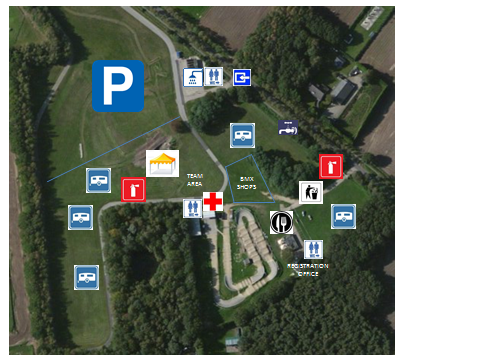 12. OTHER RELEVANT INFOACCOMMODATIONCamping next to track: RESERVATION not necessary. Open Friday 15.00 pm			    Close Sunday  18.00 pmPrice: Eur. 35.00 per siteElectricity, toilets and showers availableCAMPINGRULES LION D’OR 2015 VALKENSWAARDLion d’Or welcomes you!! Herewith some rules to make your stay as much fun as possible!Please:Use the waste bags to depose your waste. Throw waste bags in the container.  Keep the campsite as clean as possible. Follow instructions from volunteer to park your car and caravan.Mopeds and/or scooters are not allowed on the campsite. Speedlimit is 5 km/hour on the campsiteDo not demolisch anything. If you molest anything deliberately we will always report it to the local police authorities. UCI / KNWU will be informed about it too. Powersupplies and/or compressors need to be shut off between 22.00 - 07.00 hours. Do not make noise between 22.00 – 07.00 hoursCampfires are not allowed. It is allowed to use a BBQ. Do not empty your septic tanks on the toilets, in showers or anywhere else. We have reserved 1 dixie for this. Keep showers and toilets clean. In case of emergency:Rescue number : 112Camping: Carl Kremers 06-5General : Petra Kuitert 06-53106093We hope you enjoy your stay at FCC Lion d’OrHotels:www.booking.comVan der Valk, Aalsterweg 322, 5644 RL Eindhoven www.hoteleindhoven.nlHotel de Markt, Markt 32a, 5554 CD Valkenwaard www.hoteldemarkt.nlStayokay Valkenswaard, Heerkensdreef 20, 5552 BG Valkenswaard www.stayokay.nlHotel de Valk, Frans van Beststraat 1, 5554 LA Valkenwaard www.hoteldevalk.nlCottages:Center Parcs De Kempervennen, Kempervennendreef 8, 5563 VB Westerhoven www.centerparcs.nlNAME of the eventTop Competitie 1Class of the eventC1Location of the eventFCC Lion d’OrMonseigneur Smetsstraat 415551 ValkenswaardDate of the event April 11 - April 12, 2015Organising committeeFCC Lion d’Or Organising committeeMonseigneur Smetsstraat 41Organising committee5551 AB ValkenswaardOrganising committeeTel: +31 6 53106093Organising committeeE mail: info@liondor.nlOrganising committeeWebsite: www.liondor.nlContact person within the organisationName Petra KuitertTel: +31 6 53106093E mail : voorzitter@liondor.nl / info@liondor.nlRegistration openSaturday April 11th 12.30 – 15.00 Saturday April 11th 18.30 – 19.00 Sunday April 12th 08.00 – 8.45 Sunday April 12th 12:30 – 13:00 (block 2)Prices:Junior Men/Women, Elite Men/Women: Eur. 25.00All other classes: Eur. 10.00 Registration deadlineSunday April 12th. 8.45 am bloc 1 Sunday April 12th. 13.00 pm block 2Onsite registration possibleYesTranspondersBlock 2 must make use of transponders (JS Timing)Transponders for rent at registration desk.Eur. 10.00 per day and Eur. 50.00 guarantee.Upon return of transponder guarantee will be refunded.Other relevant infoAll bicycles need to have front plate as per UCI rules and site plates located both sides of the frame just behind the steer tube. Side plates: The number shall be black with a white background. Number plates will not be provided by the organization. CLASSPre registrationRegistration on siteChallengeN.A.Eur. 10,00Women/Men JuniorN.A.Eur. 25,00Women/Men EliteN.A.Eur. 25,00SpectatorsSaturday: Free entrySunday : Euro 6.00 p.p. tickets can be bought on site.Saturday: Free entrySunday : Euro 6.00 p.p. tickets can be bought on site.Championships categoriesBlock 2Junior/Elite Women;Junior/Elite Men; Masters;Masters will be combined with Junior/Elite Men if less than 12 participants. Masters categoriesBlock 2Men 30+Masters will be combined with Junior/Elite Men if less than 12 participants. Challenge categoriesBlock 1:Boys 7-; 8; 9; 10; 11; 12;Girls 8-; 9-10; 11-12;Block 2:Boys 13;14; 15; 16Girls 13-14; 15-16;Women 17+Men 17-24; 25-29, 30+For challenge minimum number of riders per class is 12. If less than 12 riders the respective class will be combined with higher class. Exception: Girls 15-16 will not be combined with Women 17+Click pedals only for riders 13 years and up.Cruiser challenge categoriesBlock 1Cruisers 13-16,17-29; 30-39; 40-44; 45+; Cruiser Women 13-16; 17+For challenge a minimum number of riders per class is 12. If less than 12 riders the respective class will be combined with higher class. Other important informationTRANSPONDER see 3. REGISTRATION sectionAll bicycles need to have front plate as per UCI rules and site plates located both sides of the frame just behind the steer tube. Side plates: The number shall be black with a white background. RankingJunior WomenJunior MenElite WomenElite Men1€ 200€ 350€ 450€ 8002€ 100€ 175€ 200€ 4003€ 75€ 125€ 150€ 2004€ 65€ 75€ 100€ 1755€ 45€ 50€ 75€ 1506€ 30€ 40€ 50€ 1257€ 20€ 30€ 40€ 1008€ 10€ 20€ 30€ 75Open trainingWednesday March 25th.:Gate practice: 18.30 – 20.30Pro section: 20.30 – 21.00Friday April 11th. Gate practice: 18.30 – 20.30Pro section: 20.30 – 21.00 Saturday April 11th. Gate practice 13.15 – 14.45: Cruisers, Boys 7-; 8; 9; 10; 11; 12; 13; 14, Girls 8-; 9-10; 11-12; 13-14, Men 25-29, 30+Gate practice 14.45 – 15.15:Boys 15;16. Girls 15-16; Women 17+, Men 17-24; 25-29, 30+, Junior/Elite Women; Junior/Elite Men; Masters;Gate practice / Pro Section 15.15 – 15.45Junior/Elite Women;Junior/Elite Men; Masters;Time Trial 16.00 – 17.30:Girls 15-16, Boys 15;16, Junior / Elite Women, Junior / Elite Men,MastersGate Practice 18.30 - 20.00: All classesSunday April 12th. Gate Practice 08.15 – 8.40: CruisersGate Practice 8.40 – 9.45: Block 1, except cruisersMotos and Finals 10.00 - …:Motos block 1 Finals Block 1 Prize award ceremony directly after finals block 1 Gate Practice 13.00 – 13.45:Block 2Gate Practice / Pro-Section 13.45 – 14.05:Junior/Elite Women;Junior/Elite Men; Masters;Motos and Finals 14.15 - ….:Motos Block 2Finals Block 2Prize award ceremony directly after finals block 2Above mentioned schedule may change upon direction of the Dutch Cycling Federation.Date and timeApril 11th, 2015, 8:00 amLocationCanteen FCC Lion d’OrNon registered teams Team tent 3 x 3 meters near track (limited space)UEC registered teams and National teamsManagers will receive a team managers badge with access to team managers zone and 2 entrance ticketsPrice: Eur. 30.00Please send a mail to: voorzitter@liondor.nlUCI certified trackDutch Cycling Federation certified trackNoYesTrack + height of starting hillTraditionalSupercross3,70 meterTraditionalPro SectionTrack length370 / 390 metersTrack surfaceGraluxAnti Doping controlPossible unannounced. ParkingParking available near venue : free of charge.Nearest hospitalMaxima Medisch Centrum De Run 46005504 DB VeldhovenShopsinfo@liondor.nl for reservationsFood and BeveragesDifferent kinds food and beverages (hot and cold) available near track.